4. razred, družba, 3. 4. 2020Pozdravljeni!Upam, da je prepis lično narejen. Nadaljevanje učne snovi  Potrebujemo različne dejavnosti, str 60., 61., danes  VRSTE DEJAVNOSTI.Ljudje rabimo hrano, oblačila, zdravnike, poštarje, frizerje….  Vse to ne more zadovoljiti ena sama oseba. Zato so tudi poklici različni. Če nekaj prideluješ (krompir), potem si zaposlen v gospodarski dejavnosti. Če rabiš uslugo, ki jo moraš plačati (frizerja), potem si zaposlen v storitveni dejavnosti. Če  zagotavljaš usluge, ki jih ne plačaš vsak dan sproti, potem si verjetno zaposlen v negospodrski dejavnosti. Ko smo v šoli, mi vsak dan ne plačaš ob koncu pouka. To bi bilo hecno. Plačujejo pa vsi zaposleni, tudi jaz. Vsak mesec del osebnega dohodka zaposlenih država porabi za plačilo učiteljev, zdravnikov, medicinskih sester…… Preberi besedilo, podatke v preglednici  in poglej ilustracije:  Vrste dejavnosti, učbenik, str. 60.,61.Zapis v zvezek                                                                                                                                                      3. 4. 2020Vrste dejavnostiV prvi stolpec vpiši poklice ljudi, ki so zaposleni v gospodarskih dejavnostih, v drugi pa poklice ljudi, ki so zaposleni v negospodarskih dejavnostih. Seznam poklicev poišči na spletni povezavi. Zapisana je spodaj. Kopiraj jo v spletni iskalnik. Podatki na povezavi  bodo  ti pomagali  tudi  pri nalogi  iz SLJ (opis poklica).                                                             www.mojaizbira.si › poklici                                                              KONEC ZA DANES IN ZA TA TEDEN. 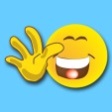                                                                        učiteljica Suzana